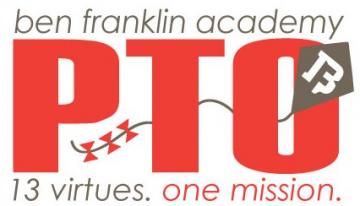 President: Pamela Betts Shelly Proposal UpdateCalendar Dates for 2017-2018New Form/PolicyVice President: Christi RichardsonVolunteer Quota Award WinnerTeacher/Staff Appreciation – March 13-17Secretary: Mindy Pooler & Lisa Travis FischerVote ListBFA PTO Conflict of Interest Form BFA PTO Communication and Conflict Resolution FormPTO ElectionsTreasurer: Lisa WatanabeFinancial UpdateFundraising Coordinator: Serena Grissom & Rachael HamburgerBENefit Bash VolunteersTeacher Give Back UpdateSocial Coordinator: Brooke SvandaFather/Daughter VolunteersMother/Son EventRoom Parent Coordinator: Angela GibsonEnd of Year PartyTeacher Gift CollectionAdding Music & Art Room Parents for 2017-2018Other Agenda ItemsMom’s Night Out (Kimberly Blanchard)Next PTO MeetingApril 20, 2017 at 6:30pm in the Science Lab